19-ая СПАРТАКИАДА ТРУДОВЫХ КОЛЛЕКТИВОВ СЕЛЬСКОГО ПОСЕЛЕНИЯ КРАСНЫЙ ЯР.ВОЛЕЙБОЛ.с. Красный Яр, МКУ «Красноярский спортивный комплекс», с 19 марта по 23 марта 2018 г.Главный судья -                                        ЖУКОВА Г. В.Секретарь -                                               ВЕДЕРНИКОВА Е. А.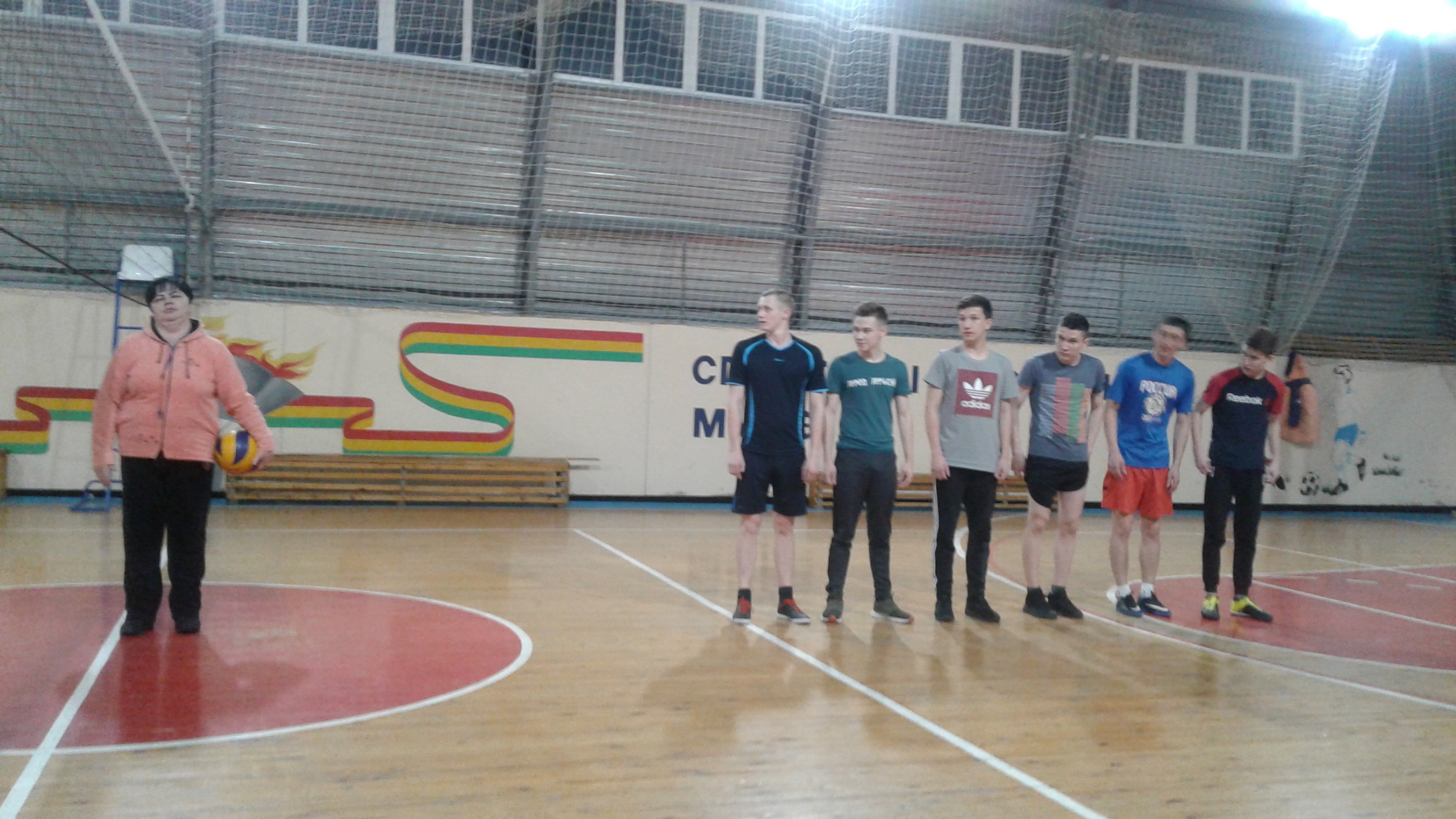 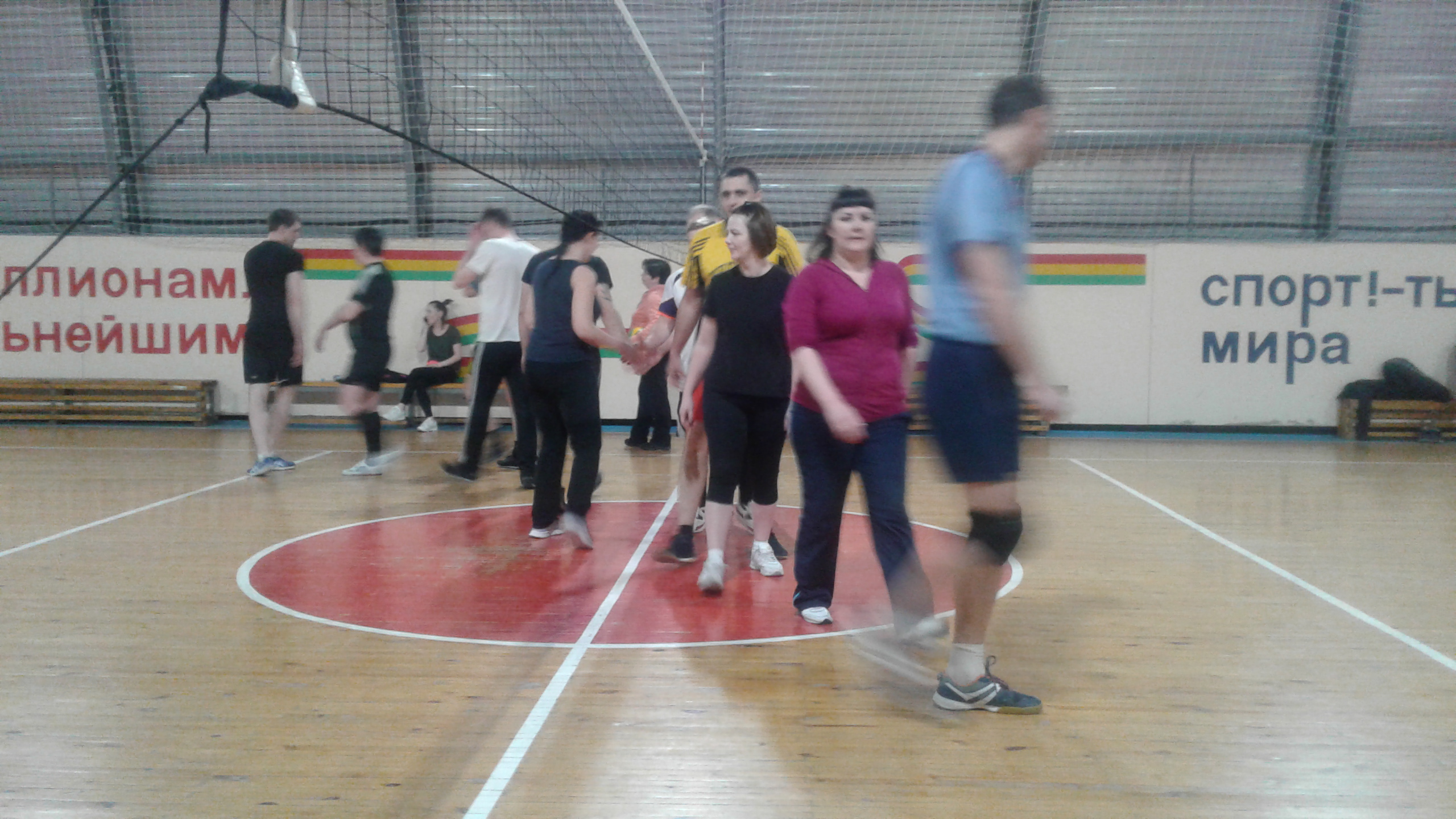 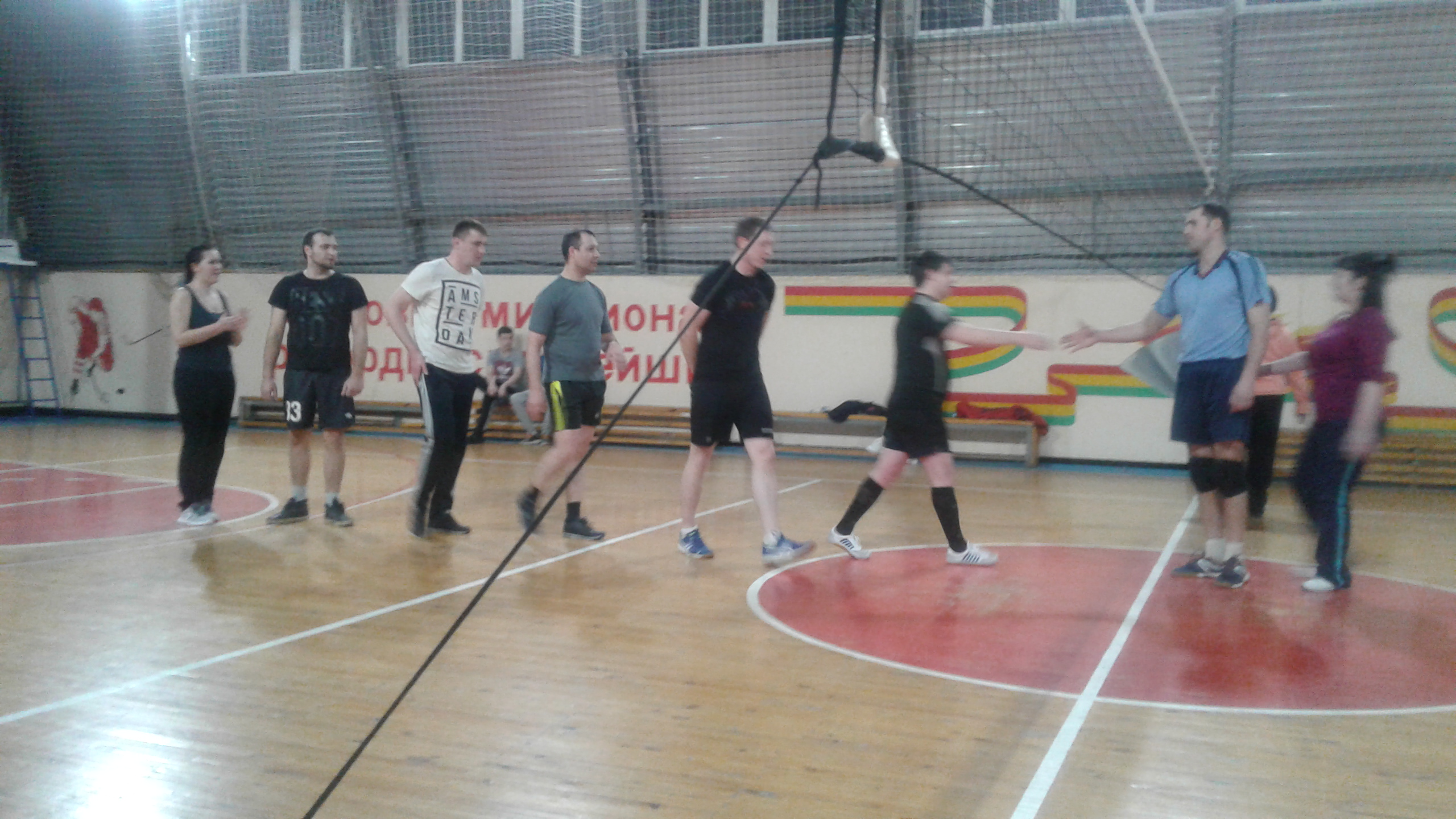 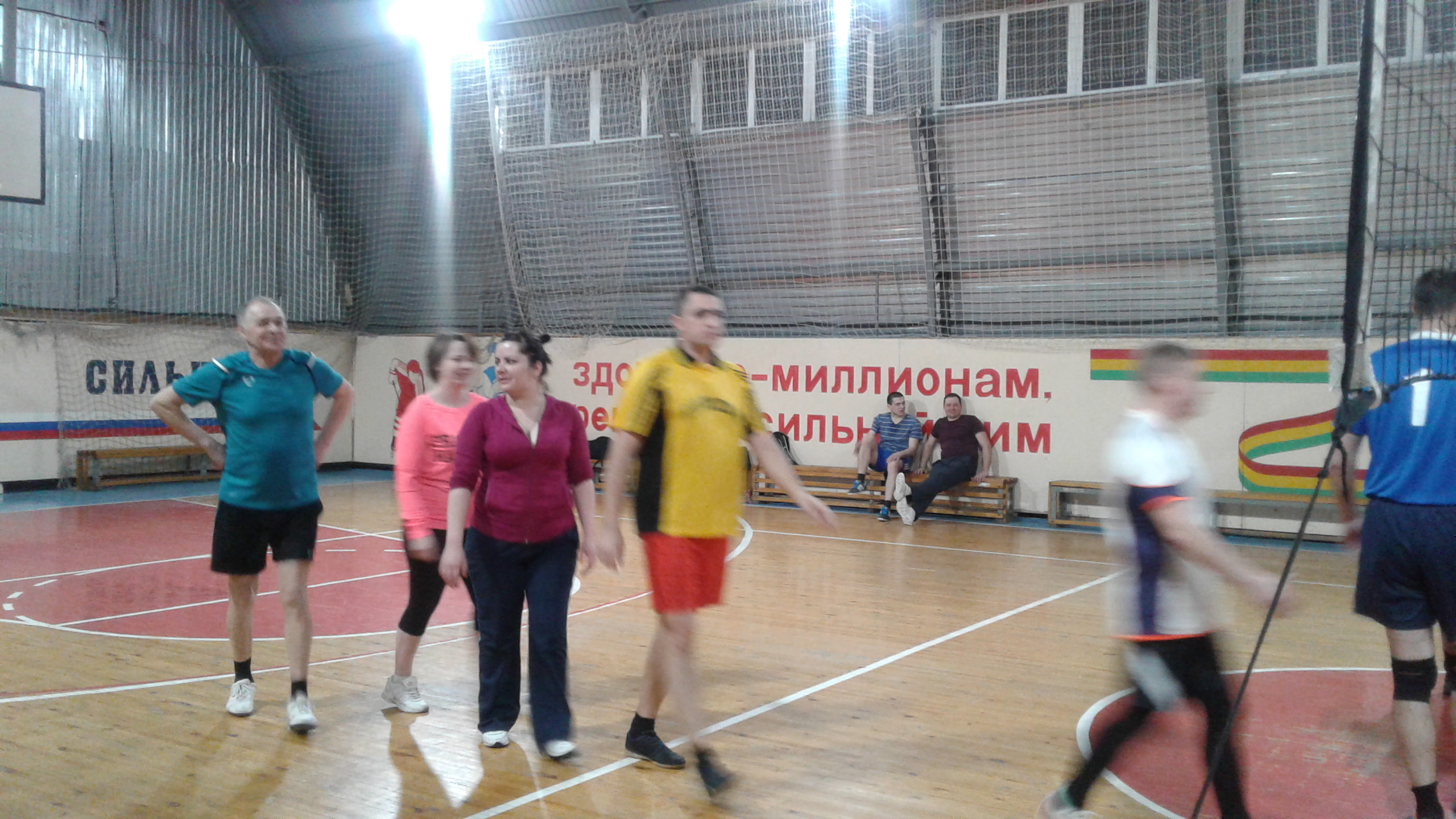 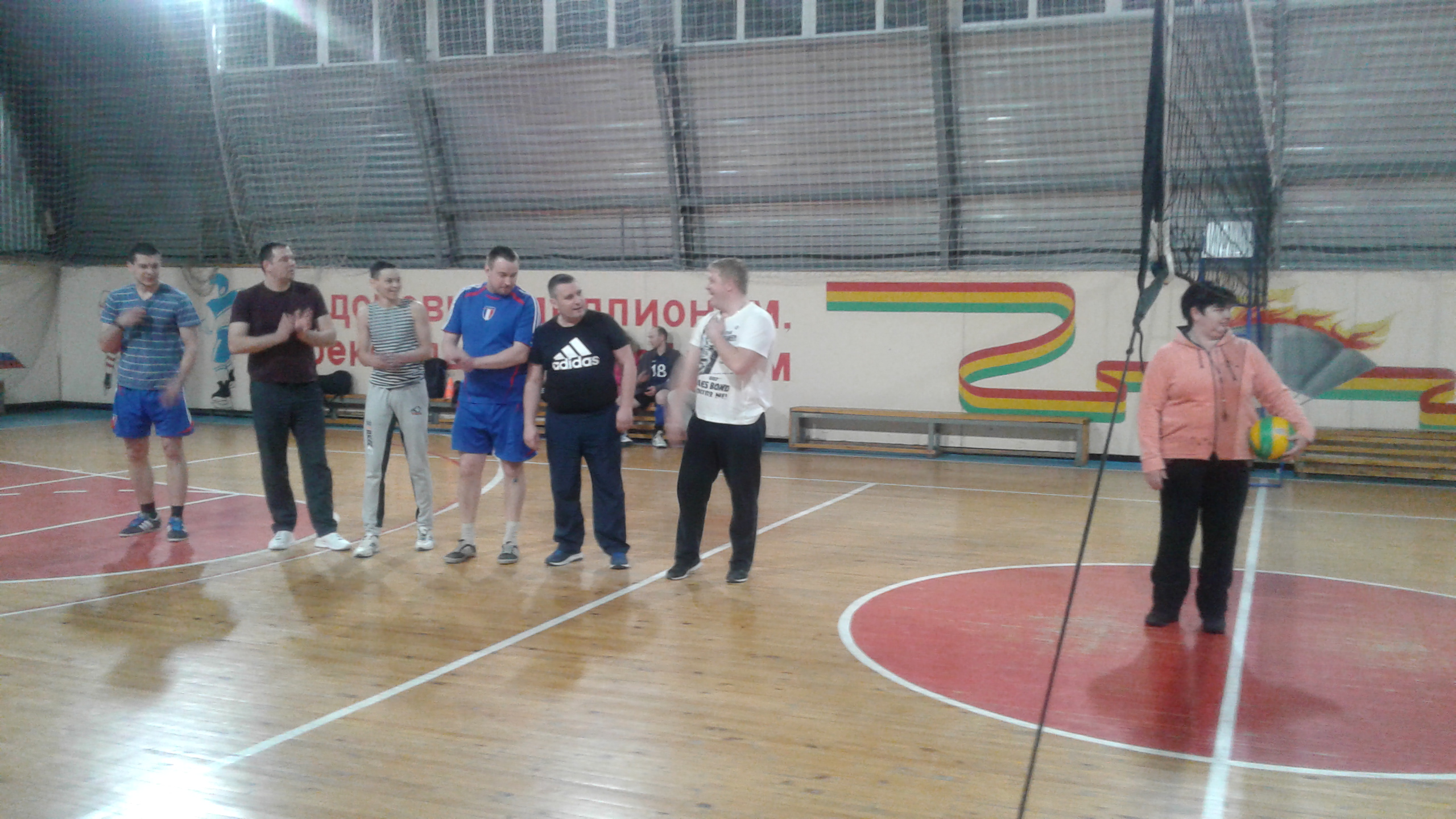 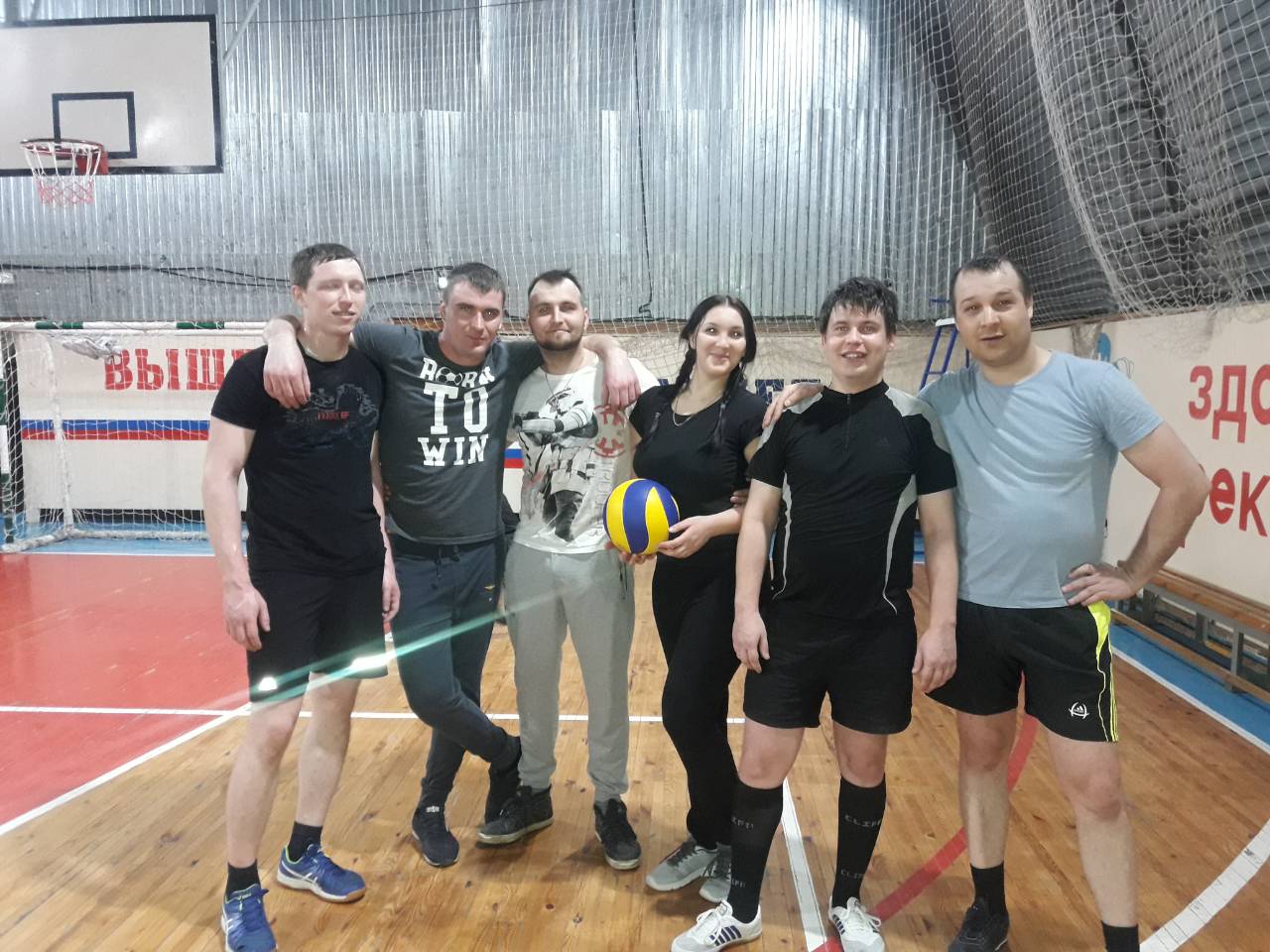 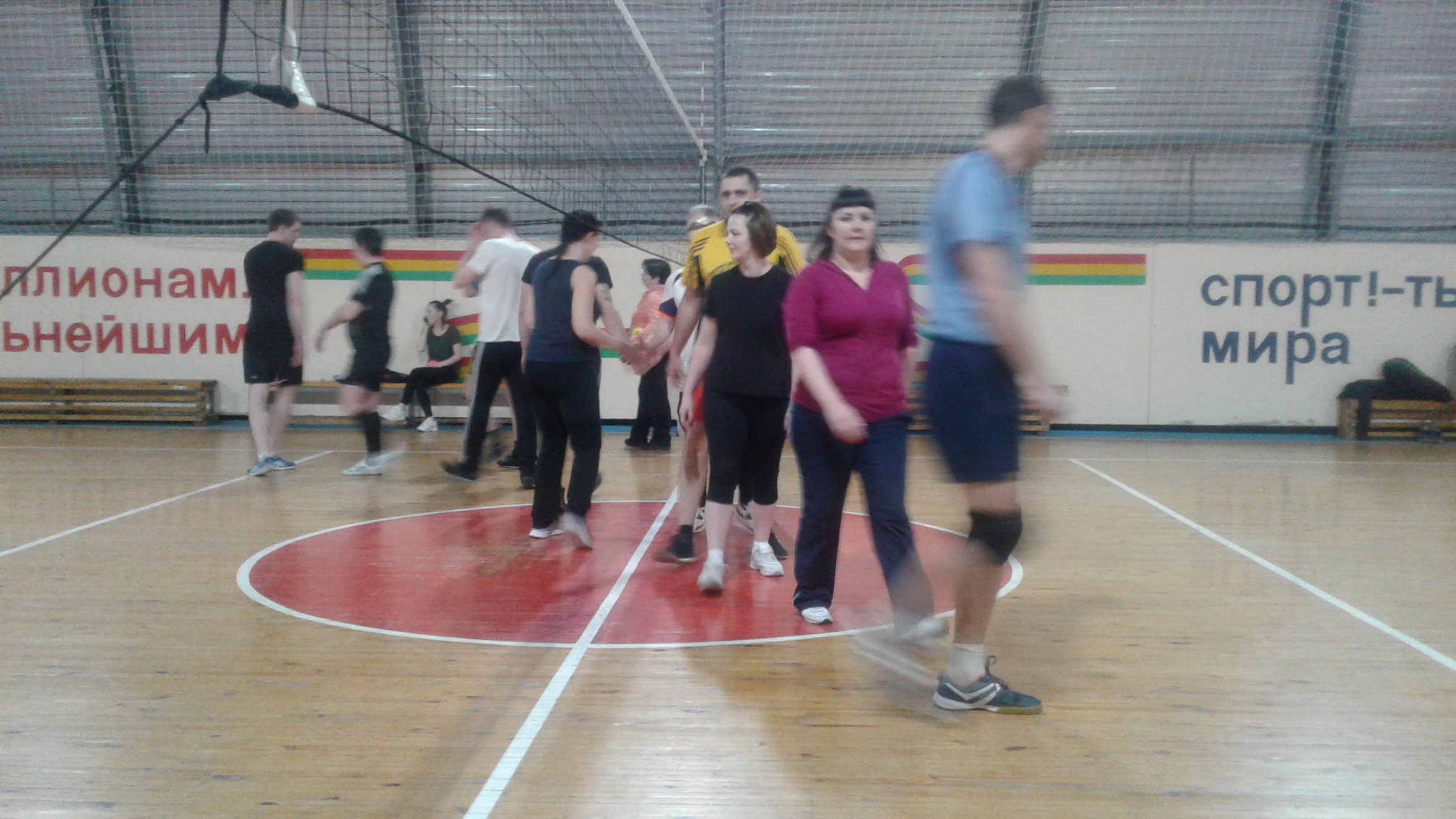 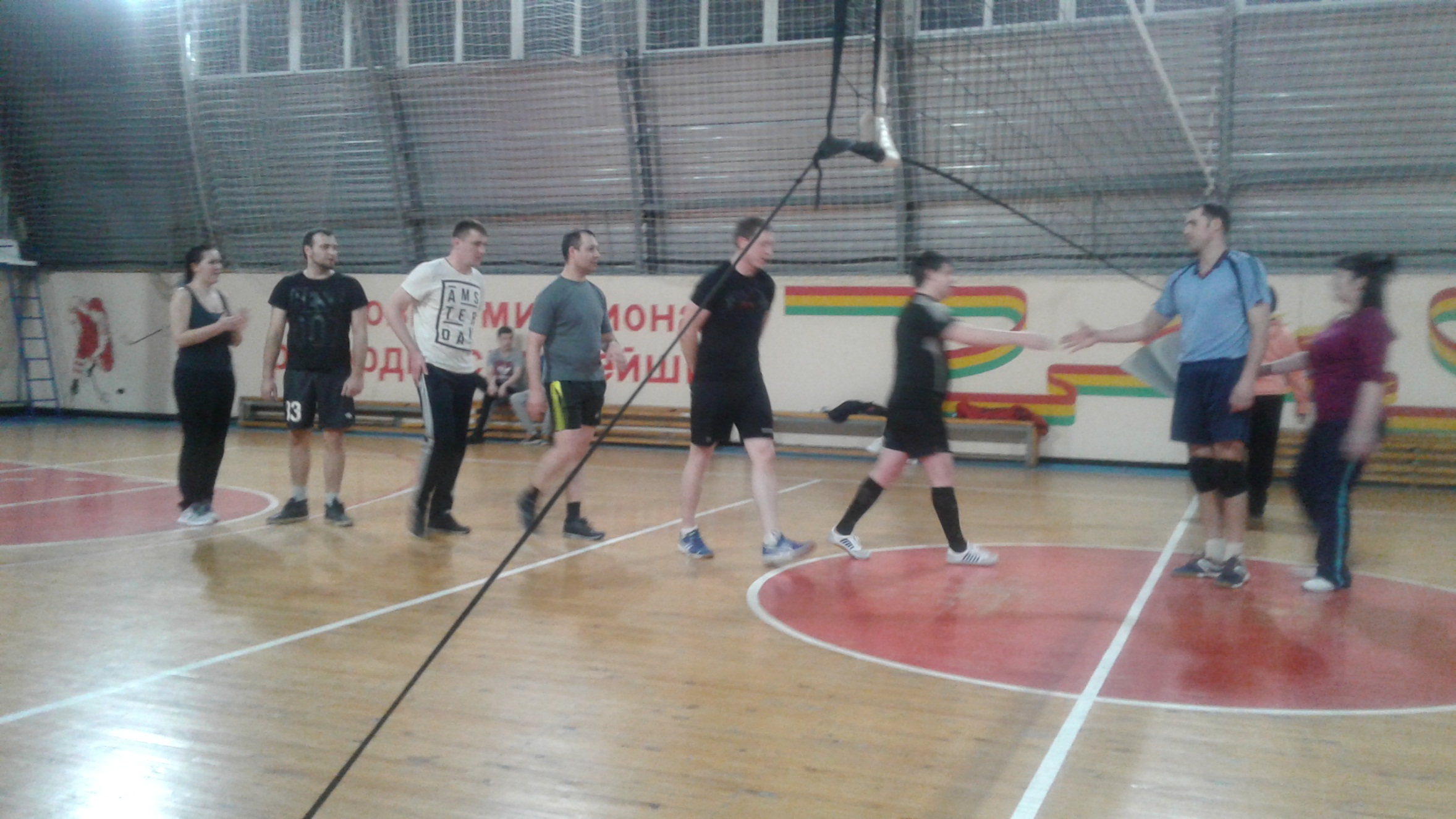 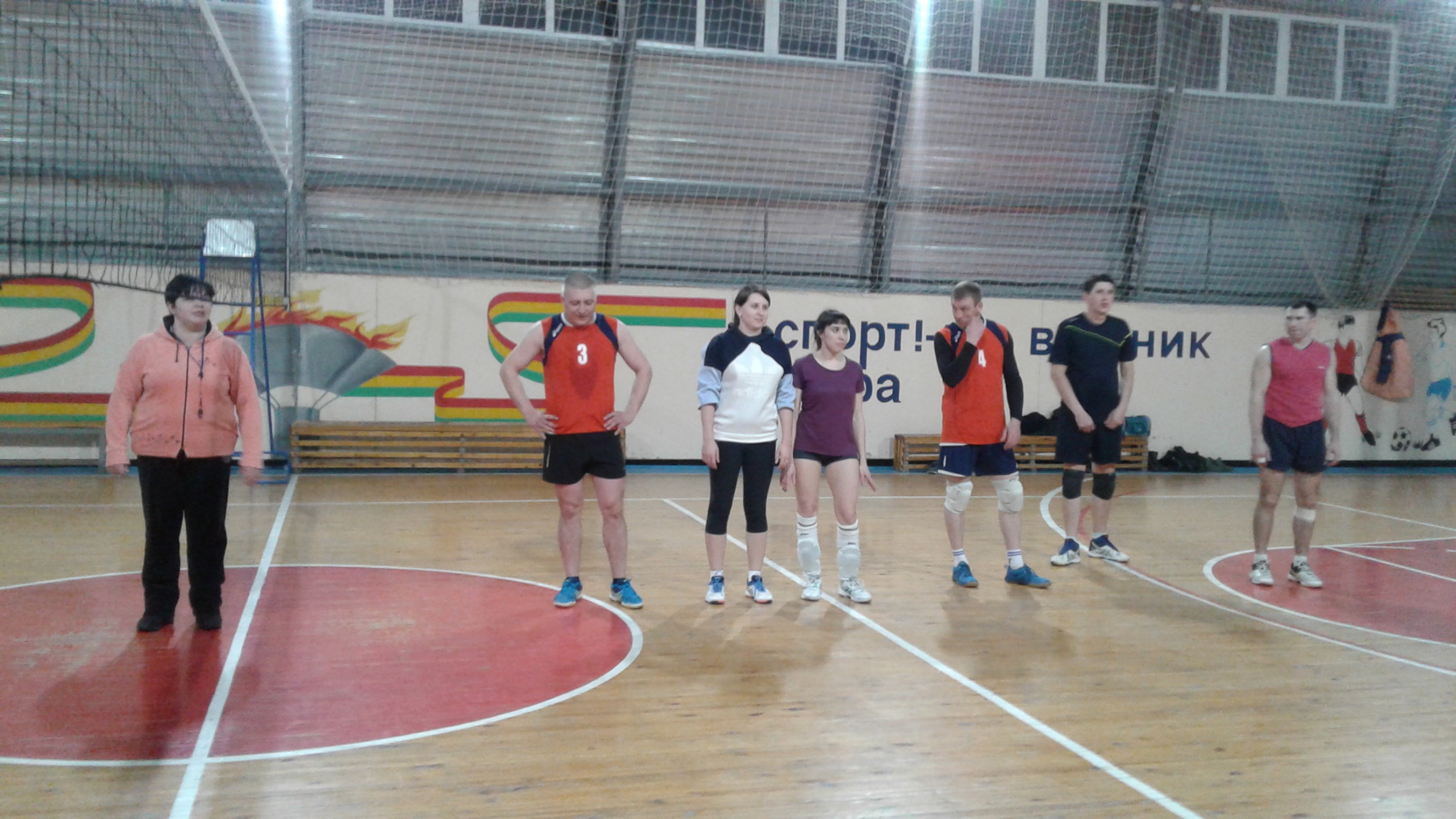 №К О М А Н Д Ы123456ВПР / ПОМ1ГБУЗ СО «Красноярская ЦРБ» 2 : 02 : 12 : 02 : 02 : 15 010 – 2 10I2МБУ   -   МФЦ 0 : 2 2 : 02 : 02 : 02 : 1418 – 3 9II3О МВД по КРАСНОЯРСКОМУ р-ну1 : 20 : 22 : 12 : 00 : 2235 – 7 7III4ГБОУ СОШ с. КРАСНЫЙ ЯР0 : 20 : 21 : 2 2 : 10 : 2143 – 9 645 ГКУСО«Красноярское лесничество 0 : 20 : 20 : 21 : 22 : 0143 – 8 656ИП «АРСЛАНОВ»1 : 21 : 22 : 02 : 00 : 2т.п.  236 – 6 66